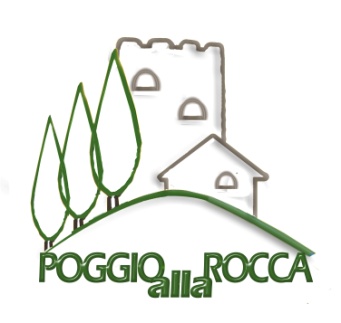 MODULO DI PRENOTAZIONE (da compilare in stampatello leggibile)A)Nome e Cognome_____________________________________Via ______________________________Città e CAP______________________________Cod.Fisc.________________________________________Tel.__________________________Professione____________________Nazionalità___________________Nato a______________il________________Doc.tipo_________________N._________________________rilasciato il _________________da______________________e mail________________________________B)Dichiaro quali occupanti dell’appartamento locato, oltre me, i Sig.ri (indicare nome/cognome/luogo e data di nascita  di ognuno, compresi gli eventuali bambini):__________________________________________________________________________________________________________________________________________________________________________________________________________________________________________________________________________________________________________________________________________________________________________________________________________________________________________________________________________________________________________________________________________C)Vi prego di riservarmi a titolo di locazione turistica i seguenti appartamenti ammobiliati in Località Monte Acuto – Pari, Civitella Paganico (Grosseto):1)appartamento “Sughera”:1 camera con letto matrimoniale+1 camera con 2 letti singoli + soggiorno con 1 divano letto (2 piazze)Periodo da_____________ a ________________ per € ___________________________________________2)appartamento “Sole”: 2 camere con letto matrimoniale + salotto con 1 divano letto (2 piazze)Periodo da_____________ a ________________ per € ___________________________________________3)appartamento “Corbezzolo”:1 camera con letto matrimoniale + soggiorno con 1 divano letto (1,5 piazza)Periodo da_____________ a ________________ per € ___________________________________________4)appartamento “Ginestra”:1 camera con letto matrimoniale + soggiorno con 1 divano letto (1,5 piazza)Periodo da_____________ a ________________ per € ___________________________________________5)appartamento “Alba”:1 monolocale con letto matrimonialePeriodo da_____________ a ________________ per € ___________________________________________D)Dichiaro di aver preso visione e accettato la descrizione dell’appartamento richiesto sul sito www.poggioallarocca.it , l’inventario, le condizioni di prenotazione, le modalità di pagamento e delle penalità riportate sotto il listino Prezzi, il contratto per finalità turistiche, il regolamento, il regolamento piscina, il verbale di consegna e riconsegna dell’appartamento e che verserò all'arrivo alla consegna delle chiavi il deposito cauzionale di 200,00€ in contanti, sottoscriverò il contratto di locazione per finalità turistica, il verbale di consegna e, alla partenza, il verbale di riconsegna dell’appartamento.E)Riepilogo pagamenti (scegliere tra opzione E.1 e E.2):E.1 Acconto: 50% su importo locazioni di cui al punto C 1/2/3/4/5 €___________________________versato a mezzo_____________________(bonifico o carta di credito/pay pal).Vi farò pervenire il saldo di €___________________a mezzo______________________(bonifico o carta di credito/pay pal) 30 giorni prima della data di inizio soggiorno.E.2 Scelgo di pagare il prezzo, non rimborsabile in caso di cancellazione, scontato del 15% al momento della prenotazione pari a €___________________ a mezzo______________________(bonifico o carta di credito/pay pal)F) Ai sensi della Legge 196/03 (Legge Privacy) con la firma del presente modulo autorizzo Poggio alla Rocca a detenere ed archiviare i miei datipersonali e relative elaborazioni per scopi amministrativi, contabili e commerciali incluse le comunicazioni telefoniche e la spedizione via posta o email di fatture, documenti ed informazioni comunque collegati alla locazione richiestaG) Allegare copia documento di identità della persona di cui al punto A. Data______________________				Firma______________________________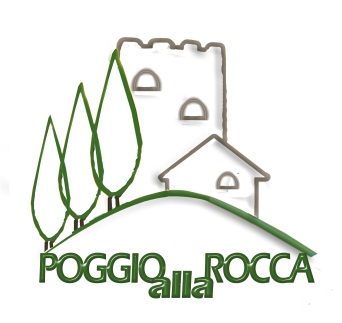 PAGAMENTO  CON CARTA DI CREDITO (NO SHOW)Compilare il modulo ed inviarlo via mail info@poggioallarocca.it debitamente compilato in stampatello e sottoscrittoPrenotazione effettuata a nome Sig__________________________________________NOME E COGNOME DEL TITOLARE DELLA CARTA ……………………………………………………………………………..TIPO DI CARTA (VISA – MASTERCARD – DINERS- AMEX).……………………..……………………………………………..NUMERO CARTA __ __ __ __ __ __ __ __ __ __ __ __ __ __ __ __ SCADENZA (MM/YY) __ __ / __ __Con la compilazione e l’invio del presente modulo autorizzo Poggio alla Rocca (Susanna Cammisa) al prelievo della somma di Euro __________,____ dalla carta di credito i cui dati sono sopra riportati con le modalità previste al punto E del modulo di prenotazione per l'appartamento/i_________________________________________e per il periodo dal ____/____/____ al ____/____/____.DATA …….……………………………………………. FIRMA ….……………………………………………………………..I dati personali acquisiti saranno utilizzati da parte di Poggio alla Rocca , anche con l'ausilio di mezzi elettronici e/o automatizzati,per la registrazione della prenotazione e l'invio delle informazioni ad essa attinenti. Il trattamento dei dati avviene con modalità idonee a garantirne la massima riservatezza e sicurezza, ai sensi del Disciplinare Tecnico in materia di misure minime di sicurezza, Allegato B del Codice della Privacy.I dati non verranno comunicati a terzi né inviati all'estero. Il conferimento dei dati è facoltativo; l'eventuale mancato consenso al loro trattamento comporterà l'impossibilità per Poggio alla Rocca di dar corso a successivi contatti. Titolare del trattamento dei dati è : Poggio alla Rocca Località Monte Acuto,1 58045 Pari,Civitella Paganico(Grosseto),Italia Tel: 0564908030,email : info@poggioallarocca.itAi sensi del Codice in materia di protezione dei dati personali D.L. 30/06/2003 n.196, l'interessato ha il diritto di modificare i propri dati chiedendone la correzione, il blocco o la cancellazione.(*) gli importi in acconto e saldo verranno incrementati del 5% 